Accident/Incident/Early Reporting FormWork Area / DepartmentTime of Incident hh:mm  pm / amTime started Shift hh:mm  pm / amIncident Date 	dd/mm/yyyy
Date of Report	dd/mm/yyyyInjured Employee Name :  Enter hereDate of birth dd/mm/yyyy: First Aider (write name clearly)WitnessTREATMENT (Tick appropriate box)  Nil      First Aid      Doctor      Hospital  TREATMENT (Tick appropriate box)  Nil      First Aid      Doctor      Hospital  STATUS (tick appropriate box)  Permanent    Fixed Term    Contractor    Other   (please state)STATUS (tick appropriate box)  Permanent    Fixed Term    Contractor    Other   (please state)STATUS (tick appropriate box)  Permanent    Fixed Term    Contractor    Other   (please state)STATUS (tick appropriate box)  Permanent    Fixed Term    Contractor    Other   (please state)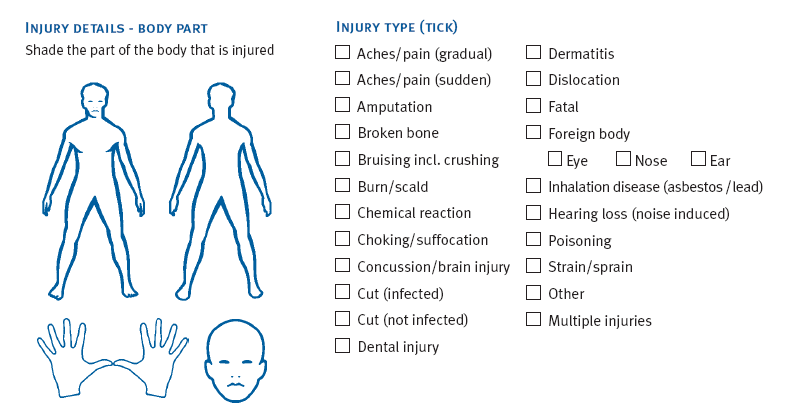 Description of  Accident / Incident: (please describe your interpretation of events)Enter hereDescription of  Accident / Incident: (please describe your interpretation of events)Enter hereInformation for  Discomfort for Early Reporting:  - When did you first notice discomfort / pain?- Is it getting worse, better or staying the same?- Have you had this discomfort/pain before?- What are you doing to help relieve the discomfort/pain?- Is there anything else you feel we should know? (note on reverse)Information for  Discomfort for Early Reporting:  - When did you first notice discomfort / pain?- Is it getting worse, better or staying the same?- Have you had this discomfort/pain before?- What are you doing to help relieve the discomfort/pain?- Is there anything else you feel we should know? (note on reverse)Is Further Investigation Required? Yes       No   (If no, please give reason): Final Classification: Early Discomfort Incident (EDI)   / Near Miss Incident (NMI)   / First Aid Incident (FAI) Medical Treatment Incident (MTI)    / Lost Time Incident (LTI) Department Manager Sign off: 			 		 Date: 			      
Initiator Sign off: 						 Date: 			Other Sign off eg Health & Safety Committee:	
Yes       No   					  	 Date: 			Is Further Investigation Required? Yes       No   (If no, please give reason): Final Classification: Early Discomfort Incident (EDI)   / Near Miss Incident (NMI)   / First Aid Incident (FAI) Medical Treatment Incident (MTI)    / Lost Time Incident (LTI) Department Manager Sign off: 			 		 Date: 			      
Initiator Sign off: 						 Date: 			Other Sign off eg Health & Safety Committee:	
Yes       No   					  	 Date: 			